PUBLIC NOTICE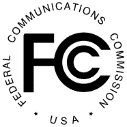 DA 20-547Released: May 22, 2020CONSUMER AND GOVERNMENTAL AFFAIRS BUREAU AnnounceS Comment Dates FOR Notice of proposed rulemaking for Protecting Consumers from One-Ring ScamsCG Docket No. 20-93Comment Date:  June 19, 2020Reply Comment Date:  July 6, 2020On April 28, 2020, the Commission released a Notice of Proposed Rulemaking pursuant to the recently passed Pallone-Thune Telephone Robocall Abuse Criminal Enforcement and Deterrence Act (TRACED Act), which directed the Commission to initiate a proceeding to protect consumers from the one-ring scam.  The Notice of Proposed Rulemaking sets deadlines for filing comments and reply comments at 30 days and 45 days after publication in the Federal Register.On May 20, 2020, a summary of the Notice of Proposed Rulemaking was published in the Federal Register.  Accordingly, comments are due June 19, 2020, and reply comments are due July 6, 2020.  Complete comment filing instructions are set forth in the Notice of Proposed Rulemaking and the Federal Register.	For further information, contact Mika Savir, Attorney Advisor, Consumer Policy Division, Consumer and Governmental Affairs Bureau, at (202) 418-0384 or mika.savir@fcc.gov.